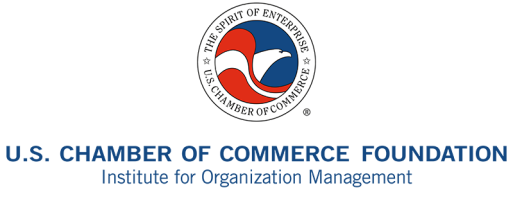 2014 Southeast Institute Silent Auction100% of proceeds go to the Southeast Institute Scholarship Fund!!Support your chamber, association, and nonprofit management colleagues by donating an item to the  for Organization Management silent auction. Popular auction items include weekend getaways, sporting goods, gift cards, jewelry, and regional specialties.  Get creative! For more information about the Southeast Institute silent auction, please contact:Randy Bradley, IOMrandy.bradley@scchamber.net803-255-2611Name: 								___________________Organization: 	________________________________                                          	    Address: ___________________________________________________________________City: : ___________  Zip: __________________       Work Phone _____________________________ Cell Phone: ________________________Email: ____________________________________________________________________Item Description: 											___________________________________________________________________________											_____________Value: 	$ 				  (Suggested minimum value: $25) Thank you for your donation of property (described above) for the Institute for Organization Management’s charity auction. IOM is a program of U.S. Chamber of Commerce Foundation, a Section 501(c)(3) organization, and as such may receive tax-deductible charitable contributions. This confirms that no goods or services were provided in exchange for your contribution.